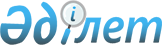 Об утверждении Правил использования средств, предусмотренных в республиканском бюджете на 2001 год на участие в реконструкции и расширении энергетических мощностей при подключении дополнительных нагрузок объектов центральных государственных органовПостановление Правительства Республики Казахстан от 28 декабря 2001 года N 1739



          Во исполнение Закона Республики Казахстан от 10 ноября 2001 года 
 
 Z010254_ 
  "О внесении изменений и дополнений в Закон Республики Казахстан 
 
 Z000131_ 
  "О республиканском бюджете на 2001 год" и в соответствии с 
постановлением Правительства Республики Казахстан от 19 ноября 2001 года 
N 1493  
 P011493_ 
  "О внесении изменений и дополнений в постановление 
Правительства Республики Казахстан от 29 декабря 2000 года N 1950 
 
 P001950_ 
 " Правительство Республики Казахстан постановляет:




          1. Утвердить:




          прилагаемые Правила использования средств, предусмотренных в 
республиканском бюджете на 2001 год на участие в реконструкции и 
расширении энергетических мощностей при подключении дополнительных 
нагрузок объектов центральных государственных органов;




          прилагаемый Перечень объектов центральных государственных органов.




          2. Контроль за исполнением настоящего постановления возложить на 
Заместителя Премьер-Министра Республики Казахстан - Министра энергетики и 
минеральных ресурсов Республики Казахстан Школьника В.С.




          3. Настоящее постановление вступает в силу со дня подписания.





     Премьер-Министр
     Республики Казахстан

                                          Утверждены



                                          постановлением Правительства
                                          Республики Казахстан
                                          от 28 декабря 2001 года N 1739



                                  Правила








            использования средств, предусмотренных в республиканском бюджете




                      на 2001 год на участие в реконструкции и расширении 




                  энергетических мощностей при подключении дополнительных 




                    нагрузок объектов центральных государственных органов








                                                      1. Общие положения








          1. Настоящие Правила регламентируют порядок использования средств, 
предусмотренных в республиканском бюджете на 2001 год на участие в 
реконструкции и расширении энергетических мощностей при подключении 
дополнительных нагрузок объектов центральных государственных органов к 
энергосистеме энергоснабжающей организации за счет средств 
республиканского бюджета, в соответствии с законодательством Республики 
Казахстан.








                                  2. Подготовка и представление документов








          2. Энергоснабжающая организация представляет в Министерство 
энергетики и минеральных ресурсов Республики Казахстан, являющееся 
администратором соответствующей бюджетной программы (далее - 
администратор):




          расчеты размера средств, выделяемых центральными государственными 
органами на участие в реконструкции и расширении энергетических мощностей 
при подключении дополнительных нагрузок объектов центральных 
государственных органов к энергосистеме энергоснабжающей организации, 
которые определяются в соответствии с законодательством Республики 
Казахстан;




          копии технических условий, выданные энергоснабжающей организацией 
центральным государственным органам, на присоединение к сетям.




          3. Уполномоченный орган представляет заключение по документам, 
указанным в пункте 2 настоящих Правил.




          4. Передача доли в уставном капитале энергоснабжающей организации в 
республиканскую собственность осуществляется в соответствии с договором, 
сторонами которого являются администратор, Комитет государственного 
имущества и приватизации Министерства финансов Республики Казахстан 
(далее - Комитет) и энергоснабжающая организация.




          Обязательными условиями договора определить обязанность 
энергоснабжающей организации передать Комитету акции энергоснабжающей 
организации на сумму осуществленного финансирования. При этом, цена акции 
должна быть равна ее номинальной стоимости, в случае распространения акций 
по подписке.








                                              3. Порядок проведения расчетов








          5. Министерство финансов Республики Казахстан в установленном порядке 
выделяет средства администратору на реализацию республиканской бюджетной 
программы "Участие в реконструкции и расширении энергетических мощностей 
при подключении дополнительных нагрузок объектов центральных 
государственных органов".




          6. Администратор на основании заключения уполномоченного органа о 
правильности расчетов, представленных энергоснабжающей организацией и акта 
о подключении объектов к источникам теплоэнергоснабжения перечисляет 
деньги со своего бюджетного счета на расчетный счет энергоснабжающей 
организации. 
<*>



          Сноска. В пункт 6 внесены изменения - постановлением Правительства РК 
от 14 марта 2002 г. N 305  
 P020305_ 
  .








                                                    4. Учет и отчетность








          7. В бухгалтерском учете и отчетности администратора выделение 
средств отражается в соответствии с законодательством Республики Казахстан 
о бухгалтерском учете.





                                          Утвержден



                                          постановлением Правительства
                                          Республики Казахстан
                                          от 28 декабря 2001 года N 1739











                  Перечень объектов центральных государственных органов,




          которым необходимо погасить задолженность в 2001 г. 
            за подключение к энергоснабжающим организациям 
--------------------------------------------------------------------------
                                     г. Астана
--------------------------------------------------------------------------
                     | Название объекта| Номер и дата |Тепловая|Элект-
                     |                 |тех. условий  |нагрузка|рическая
                     |                 |              |Гкал/ч  |нагрузка
                     |                 |              |        |кВт   
--------------------------------------------------------------------------
        1            |       2         |       3      |   4    |    5
--------------------------------------------------------------------------
1. Министерство       Административный  N 1591/04-19     2,104     2200
финансов РК           корпус по         от 12.11.99 г.
                      пр. Женис         N 1835/01-18
                                        от 15.12.99 г.
     
2. Министерство       Административное  N 880/04-32      2,322      700
внутренних дел РК     здание по         от 21.02.01 г.
                      ул. Манаса        N 505/04-32
                                        от 02.03.01 г.
     
3. Комитет            Спортивно-        N 1333/06         0,24       70
национальной          оздоровительный   от 01.10.01 г.   
безопасности РК       комплекс в        N 5-13-1166
                      125 квартале      от 01.10.01 г.
     
                      90-квартирный     N 1997/04-32     1,034      190
                      жилой дом в       от 02.10.01 г. 
                      83 квартале       N 5-22-1164
                                        от 01.10.01 г.
     
                      Расширение        N 1173/07         0,31       46
                      поликлиники в     от 06.11.00 г.
                      133 квартале      N 5-14-509 
                                        от 26.06.00 г.
     
4. Управление делами  Гостиница для     N 5-107-835                 280
Президента РК         официальных лиц   от 02.11.98 г. 
     
                      М/н "Самал"       N 1163/01-05               3000
                                        от 27.09.99г. 
Итого
--------------------------------------------------------------------------
     
                                          Продолжение таблицы
---------------------------------------------------------------------------
                                     г. Астана
---------------------------------------------------------------------------
Название объекта |   Итого   |     Документ, подтверждающий нагрузку      |
                 | млн. тенге|                                            |
---------------------------------------------------------------------------
       2         |     6     |                      7                     |
---------------------------------------------------------------------------
Административный    474,14    Заключение энергоэкспертизы от 28.02.00 г.
корпус по                     Расчеты произведены согласно "Методике"
пр. Женис        
                 
Административное   154,054    Заключение энергоэкспертизы N 533 
здание по                     от 14.05.99 г. 
ул. Манаса                    Расчеты произведены согласно "Методике"
     
Спортивно-            7,46    Заключение энергоэкспертизы N 1856 
оздоровительный               от 10.02.00 г.
комплекс в                    Расчеты произведены согласно "Методике"
125 квартале     
    
90-квартирный       38,746    Заключение энергоэкспертизы N 3142 
жилой дом в                   от 14.12.00 г.
83 квартале                   Расчеты произведены согласно "Методике"
     
Расширение           4,816    Приложение N 3 к договору от 29.06.98 г.
поликлиники в     
133 квартале      
     
Гостиница для         12,3    Расчеты произведены согласно "Методике"
официальных лиц   
     
М/н "Самал"        308,484    Расчеты произведены согласно "Методике"
     
Итого                 1000
--------------------------------------------------------------------------
     
(Специалисты: Склярова И.В.,
              Умбетова А.М.)
     
      
      


					© 2012. РГП на ПХВ «Институт законодательства и правовой информации Республики Казахстан» Министерства юстиции Республики Казахстан
				